„Mecenāta Borisa Tetereva stipendijas medicīnā” pieteikšanās anketaAnketa aizpildāma elektroniskā formātā, kas jānosūta kā pieteikums uz stipendijas konkursā norādīto e-mail, viena parakstīta pieteikuma anketas kopija, kopā ar citiem prasītajiem dokumentiem, jāiesniedz RSU Absolventu asociācijā. Lūdzam laukiem, kuriem pretī ir tukšas izvēlnes, atzīmēt ar krustiņu vai ķeksīti, attiecīgi Jūsu statusam vai situācijai.Ar savu parakstu zemāk apliecinu, ka visas šajā iesniegumā sniegtās ziņas ir patiesas. Ja nepieciešams, pilnvaroju stipendiju piešķiršanas komisiju pārbaudīt un precizēt sniegtās ziņas, kā arī iegūt informāciju no pirmavotiem. Esmu informēts(-a), ka par nepatiesu ziņu sniegšanu stipendiju piešķiršanas komisija var atteikties piešķirt stipendiju vai pieprasīt atmaksāt nepamatoti saņemto stipendiju.Studējošais_______________________				Datums:(paraksts un atšifrējums)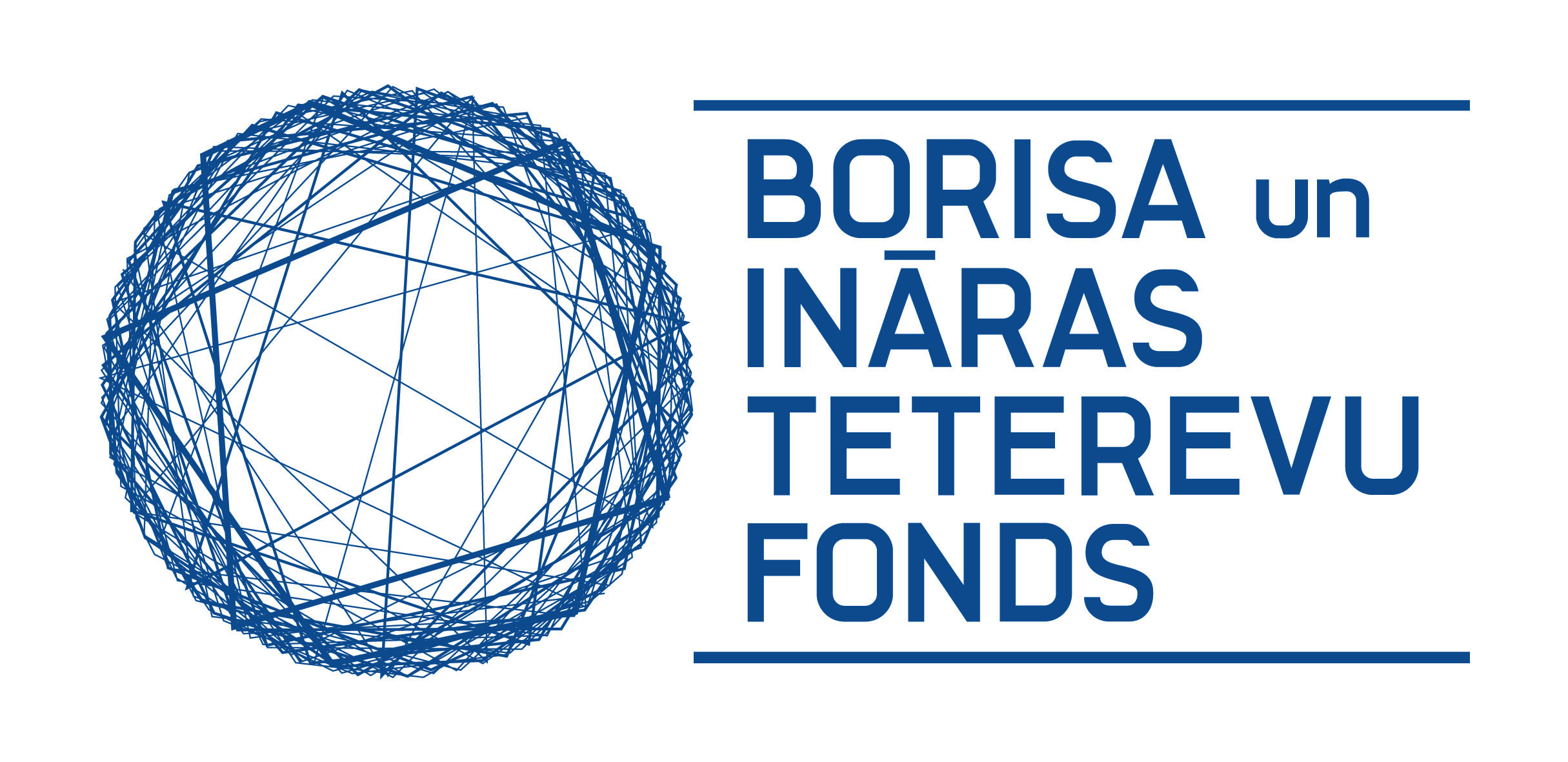 KontaktinformācijaKontaktinformācijaKontaktinformācijaKontaktinformācijaKontaktinformācijaKontaktinformācijaKontaktinformācijaKontaktinformācijaKontaktinformācijaKontaktinformācijaKontaktinformācijaKontaktinformācijaVārdsVārdsMob. tel.Mob. tel.Mob. tel.Mob. tel.Mob. tel.UzvārdsUzvārdsMājas tel.Mājas tel.Mājas tel.Mājas tel.Mājas tel.Dzim. datumsDzim. datumsVecāku mob. tel.Vecāku mob. tel.Vecāku mob. tel.Vecāku mob. tel.Vecāku mob. tel.Deklarētā adrese Deklarētā adrese Faktiskā adreseFaktiskā adresee-mail 1e-mail 1e-mail 2e-mail 2e-mail 2e-mail 2e-mail 2Studiju informācijaStudiju informācijaStudiju informācijaStudiju informācijaStudiju informācijaStudiju informācijaStudiju informācijaStudiju informācijaStudiju informācijaStudiju informācijaStudiju informācijaStudiju informācijaStudenta apliecības numursStudenta apliecības numursStudenta apliecības numursStudenta apliecības numursStudenta apliecības numursAugstskolas nosaukumsAugstskolas nosaukumsAugstskolas nosaukumsAugstskolas nosaukumsAugstskolas nosaukumsAkadēmiskais studiju gads Akadēmiskais studiju gads Akadēmiskais studiju gads Akadēmiskais studiju gads Akadēmiskais studiju gads FakultāteFakultāteFakultāteFakultāteFakultāteStudiju programmas nosaukumsStudiju programmas nosaukumsStudiju programmas nosaukumsStudiju programmas nosaukumsStudiju programmas nosaukumsIepriekšējo studiju gadu vidējā atzīmeIepriekšējo studiju gadu vidējā atzīmeIepriekšējo studiju gadu vidējā atzīmeIepriekšējo studiju gadu vidējā atzīmeIepriekšējo studiju gadu vidējā atzīme                  *Informāciju aizpilda MF dekanāts pēc anketas saņemšanas                  *Informāciju aizpilda MF dekanāts pēc anketas saņemšanas                  *Informāciju aizpilda MF dekanāts pēc anketas saņemšanas                  *Informāciju aizpilda MF dekanāts pēc anketas saņemšanas                  *Informāciju aizpilda MF dekanāts pēc anketas saņemšanas                  *Informāciju aizpilda MF dekanāts pēc anketas saņemšanas                  *Informāciju aizpilda MF dekanāts pēc anketas saņemšanasPēdējā semestra vidējā atzīmePēdējā semestra vidējā atzīmePēdējā semestra vidējā atzīmePēdējā semestra vidējā atzīmePēdējā semestra vidējā atzīme                  *Informāciju aizpilda MF dekanāts pēc anketas saņemšanas                  *Informāciju aizpilda MF dekanāts pēc anketas saņemšanas                  *Informāciju aizpilda MF dekanāts pēc anketas saņemšanas                  *Informāciju aizpilda MF dekanāts pēc anketas saņemšanas                  *Informāciju aizpilda MF dekanāts pēc anketas saņemšanas                  *Informāciju aizpilda MF dekanāts pēc anketas saņemšanas                  *Informāciju aizpilda MF dekanāts pēc anketas saņemšanasNodarbinātībaNodarbinātībaNodarbinātībaNodarbinātībaNodarbinātībaNodarbinātībaNodarbinātībaNodarbinātībaNodarbinātībaNodarbinātībaNodarbinātībaNodarbinātībaNenodarbināta personaNenodarbināta personaNenodarbināta personaNodarbinātā personaNodarbinātā personaNodarbinātā personaDarba vietaAmatsSlodzeSociālais nodrošinājumsSociālais nodrošinājumsSociālais nodrošinājumsSociālais nodrošinājumsSociālais nodrošinājumsSociālais nodrošinājumsSociālais nodrošinājumsSociālais nodrošinājumsSociālais nodrošinājumsSociālais nodrošinājumsSociālais nodrošinājumsSociālais nodrošinājumsInvaliditātes/apgādnieka zaudējuma pensijas saņēmējs(-a)Invaliditātes/apgādnieka zaudējuma pensijas saņēmējs(-a)Invaliditātes/apgādnieka zaudējuma pensijas saņēmējs(-a)Invaliditātes/apgādnieka zaudējuma pensijas saņēmējs(-a)Invaliditātes/apgādnieka zaudējuma pensijas saņēmējs(-a)Invaliditātes/apgādnieka zaudējuma pensijas saņēmējs(-a)Invaliditātes/apgādnieka zaudējuma pensijas saņēmējs(-a)Invaliditātes/apgādnieka zaudējuma pensijas saņēmējs(-a)BārenisBārenisBārenisBārenisBārenisBārenisBārenisBārenisPalicis bez vecāku gādībasPalicis bez vecāku gādībasPalicis bez vecāku gādībasPalicis bez vecāku gādībasPalicis bez vecāku gādībasPalicis bez vecāku gādībasPalicis bez vecāku gādībasPalicis bez vecāku gādībasStudējošā ģimenei ir piešķirts trūcīgās ģimenes statussStudējošā ģimenei ir piešķirts trūcīgās ģimenes statussStudējošā ģimenei ir piešķirts trūcīgās ģimenes statussStudējošā ģimenei ir piešķirts trūcīgās ģimenes statussStudējošā ģimenei ir piešķirts trūcīgās ģimenes statussStudējošā ģimenei ir piešķirts trūcīgās ģimenes statussStudējošā ģimenei ir piešķirts trūcīgās ģimenes statussStudējošā ģimenei ir piešķirts trūcīgās ģimenes statussStudējošā ģimenei ir piešķirts maznodrošinātā statussStudējošā ģimenei ir piešķirts maznodrošinātā statussStudējošā ģimenei ir piešķirts maznodrošinātā statussStudējošā ģimenei ir piešķirts maznodrošinātā statussStudējošā ģimenei ir piešķirts maznodrošinātā statussStudējošā ģimenei ir piešķirts maznodrošinātā statussStudējošā ģimenei ir piešķirts maznodrošinātā statussStudējošā ģimenei ir piešķirts maznodrošinātā statussStudējošais ir no ģimenes, kurā audzina trīs vai vairāk bērnuStudējošais ir no ģimenes, kurā audzina trīs vai vairāk bērnuStudējošais ir no ģimenes, kurā audzina trīs vai vairāk bērnuStudējošais ir no ģimenes, kurā audzina trīs vai vairāk bērnuStudējošais ir no ģimenes, kurā audzina trīs vai vairāk bērnuStudējošais ir no ģimenes, kurā audzina trīs vai vairāk bērnuStudējošais ir no ģimenes, kurā audzina trīs vai vairāk bērnuStudējošais ir no ģimenes, kurā audzina trīs vai vairāk bērnuSaņem valsts studējošo stipendijuSaņem valsts studējošo stipendijuSaņem valsts studējošo stipendijuSaņem valsts studējošo stipendijuSaņem valsts studējošo stipendijuSaņem valsts studējošo stipendijuSaņem valsts studējošo stipendijuSaņem valsts studējošo stipendijuStudējošam ģimenē ir bērns,/-iStudējošam ģimenē ir bērns,/-iStudējošam ģimenē ir bērns,/-iStudējošam ģimenē ir bērns,/-iStudējošam ģimenē ir bērns,/-iStudējošam ģimenē ir bērns,/-iStudējošam ģimenē ir bērns,/-iStudējošam ģimenē ir bērns,/-iĢimenes ienākumus uz vienu ģimenes locekliĢimenes ienākumus uz vienu ģimenes locekliĢimenes ienākumus uz vienu ģimenes locekliĢimenes ienākumus uz vienu ģimenes locekliĢimenes ienākumus uz vienu ģimenes locekliĢimenes ienākumus uz vienu ģimenes locekliĢimenes ienākumus uz vienu ģimenes locekliĢimenes ienākumus uz vienu ģimenes locekliŠobrīd saņemat valsts stipendijuŠobrīd saņemat valsts stipendijuŠobrīd saņemat valsts stipendijuŠobrīd saņemat valsts stipendijuŠobrīd saņemat valsts stipendijuŠobrīd saņemat valsts stipendijuŠobrīd saņemat valsts stipendijuŠobrīd saņemat valsts stipendijuŠobrīd saņemat citu fondu stipendijuŠobrīd saņemat citu fondu stipendijuŠobrīd saņemat citu fondu stipendijuŠobrīd saņemat citu fondu stipendijuŠobrīd saņemat citu fondu stipendijuŠobrīd saņemat citu fondu stipendijuŠobrīd saņemat citu fondu stipendijuŠobrīd saņemat citu fondu stipendijuInformācijaPamatojiet, kādēļ izlēmāt pieteikties stipendijai un kādēļ uzskatāt, ka varat saņemt stipendiju.Kā izpaužas Jūsu darbība zinātniski pētnieciskajā sfērā? Miniet uzstāšanās un dalību konferencēs, publikācijas, piedalīšanās zinātniski pētnieciskos projektos u.tml. Kā Jūs paaugstināt savu profesionālo kvalifikāciju ārpus studiju procesa? Piemēram, piedalāties medicīnas pulciņos, veicat brīvprātīgo darbu slimnīcā u.c. Lūdzam minēt konkrētas aktivitātes.Kā Jūs paplašināt savu redzesloku? Kādus izglītības pasākumus apmeklējat, kas nav saistītas ar medicīnu un veselības aprūpi?Ja Jums šobrīd būtu jāizvēlas specializācija vai jāveic pētnieciskais darbs, kas tieši tas būtu?Vai veicat brīvprātīgo darbu, darbojaties kādā nevalstiskā organizācijā un vai esat kādas organizācijas biedrs? Kāpēc to darāt? Lūdzam minēt precīzu informāciju.Kas ir tas, ko Jūs mainītu vai uzlabotu RSU?Ko Jūs darāt brīvajā laikā, kas ir Jūsu hobiji?Kādi ir Jūsu ikmēneša vidējie ienākumi ar kuriem Jūs iztiekat šobrīd un kādi ir to avoti?Kā Jūs, domājat, ko labu esat izdarījis savas valsts un savas universitātes labā? Kā Jūs izmantosiet stipendiju? Papildu informācija un citi komentāri.